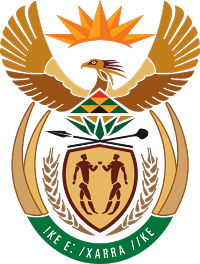 MINISTRY FOR COOPERATIVE GOVERNANCE AND TRADITIONAL AFFAIRSREPUBLIC OF SOUTH AFRICANATIONAL ASSEMBLYQUESTION FOR WRITTEN REPLYQUESTION NUMBER 332/2019332.	Dr A Lotriet (DA) to ask the Minister of Cooperative Governance and Traditional Affairs:Whether, with reference to the reply to question 187 on 25 March 2019, she has received the information from the City of Ekurhuleni; if not, by what date will the information be available; if so, what are the relevant details?		NW1301E								REPLY:The information requested by the Honourable Member is not readily available in the Department. The information will be submitted to the Honourable Member as soon as it is availableThank you